課題六 世界貿易一、參觀展區A「世界貿易館」，完成以下問題。根據展品A01，指出甚麼是「世界貿易」。貿易是指個體（個人、企業、國家）之間的 __________________ 或 __________________ 互換，並且經常牽涉使用 __________________ 進行交易。一個讓貿易得以進行的系統或網絡稱為「________________________」。世界貿易對以下事物有甚麼影響？根據展品A06至A12，思考這些影響是利是弊，然後把代表事物的英文字母填寫在適當的方格內。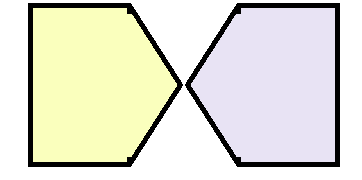 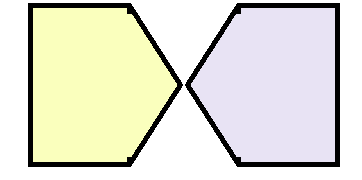 二、參觀展區B「貿易保護與經濟安全」，完成以下問題。根據展品B01的內容，指出甚麼是保護政策。貿易保護政策是一種限制________________________ 的外貿政策，即國家採取各種限制 ___________________ 的措施以保護其本國市場免受外來商品的競爭，並對本國___________________ 商品給予優惠和津貼以鼓勵其出口。根據展品B02至B07的內容，指出實施貿易保護政策的原因。根據展品B08至B10的內容，指出保護政策可能為其他國家帶來的衝擊。根據展品B11至B14，指出一些國家怎樣應該貿易保護政策。根據展品B15至B19，簡單介紹世界貿易組織是一個怎樣的組織以及其主要工作。世貿組織是：____________________________________________________________________________________________________________________________________________________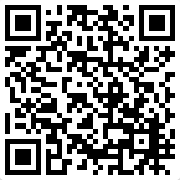 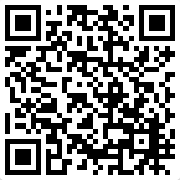 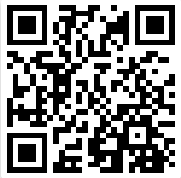 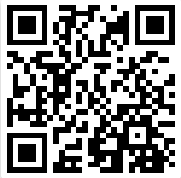 三、參觀展區C「中國內地與香港的對外貿易」，完成以下問題。根據展品C01至C02，回答以下問題。中國內地的進出口貿易總額，由1995年的____________________億元人民幣，上升至2020年的____________________億元人民幣，上升了超過( 一 / 五 / 十 ) 倍，可見中國內地近年的進出口貿易總額上升非常強勁。中國的最大貿易伙伴是____________________。根據展品C02並閱讀以下資料，回答問題。取材自中央人民政府〈國務院新聞辦就2020年全年進出口情况舉行發布會〉資料顯示，在我國前五大貿易夥伴中，它們大部分位於 ( 亞洲 / 非洲 / 歐洲 / 美洲)，這些國家是位於「____________________」沿線國家。根據展品C04至C05，回答以下問題。香港的進出口貿易總額，由1995年的____________________億港元，上升至2020年的____________________億港元，上升了接近( 一 / 二 / 五 ) 倍，可見香港近年的進出口貿易總額一直持續上升。如不計算中國內地，____________________是香港的最大貿易伙伴 (2021年)。根據展品C07，回答以下問題。在2021年，______________是全球最大的貿易國家，其貿易額高達 ( 60,510 / 33,640 / 26,870)億美元；至於香港，其貿易額亦有____________________億美元，在世界上排名第_________。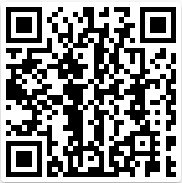 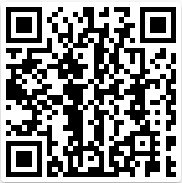 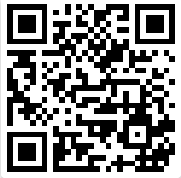 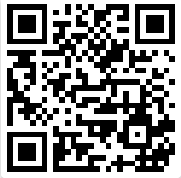 A 工作效率？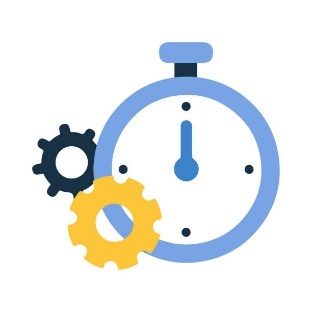 B 勞工生計？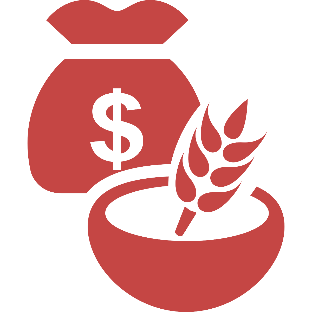 C 工作成本？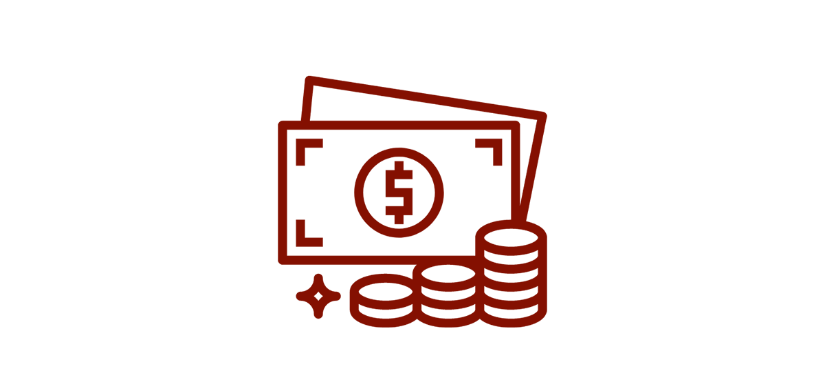 D 社會發展？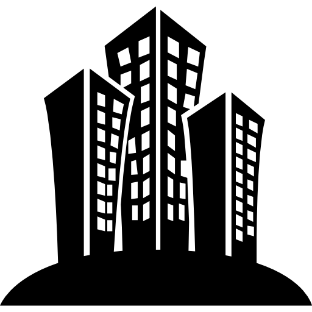 E 中外交流？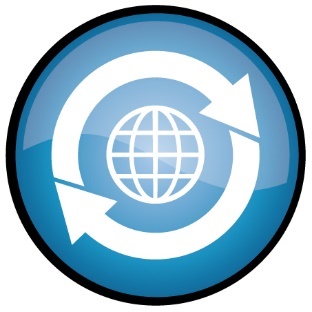 F 消費者？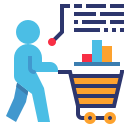 G 本地製造業？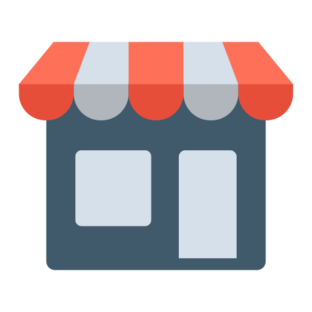 我國的貿易夥伴更趨多元。2020年，我國前五大貿易夥伴依次爲東盟、歐盟、美國、日本和韓國，對上述貿易夥伴進出口分別爲4.74、4.5、4.06、2.2和1.97萬億元，分別增長7%、5.3%、8.8%、1.2%和0.7%。此外，我國對「一帶一路」沿線國家進出口9.37萬億元，增長1%。